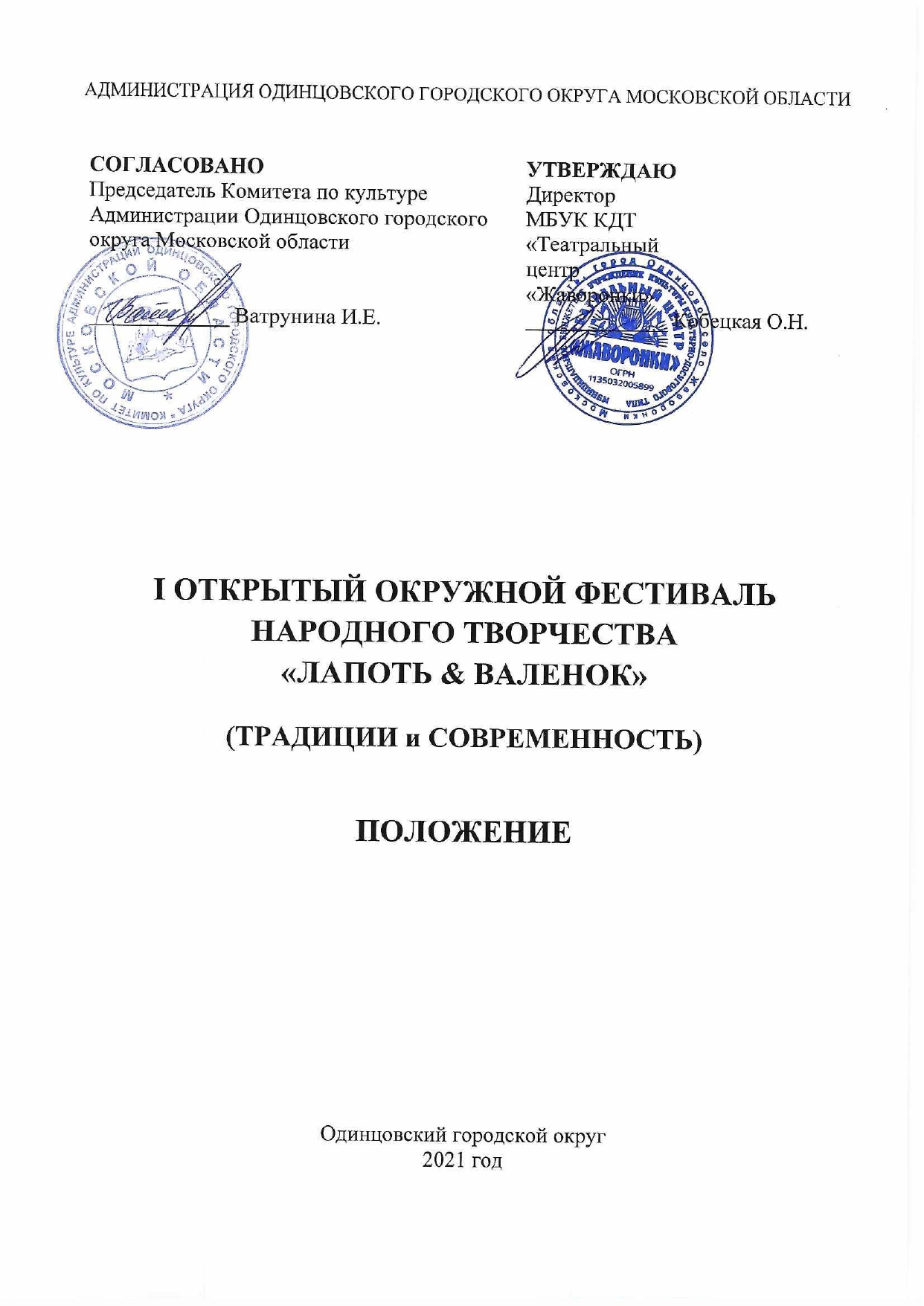 1. ОБЩИЕ ПОЛОЖЕНИЯ ФЕСТИВАЛЯ1.1. Настоящее Положение регламентирует порядок и условия проведения I Открытого окружного фестиваля народного творчества «Лапоть & Валенок»                       (Далее – Фестиваль).1.2. Информация о Фестивале размещается на официальном сайте Комитета по культуре Администрации Одинцовского городского округа Московской области (http://kdmks.ru), Муниципального бюджетного учреждения культуры культурно-досугового типа «Театральный центр «Жаворонки» (http://javr.ru), а также доводится до сведения потенциальных участников посредством средств коммуникации. 1.3. Настоящее Положение определяет цели, задачи, порядок организации и проведения Фестиваля. В 2021 году фестиваль будет проведён впервые.2. Цели и задачиЦели Фестиваля:Сохранение традиций народного искусства;Популяризация традиционной культуры в современном обществе;Поддержка отечественных производителей, ремесленных хозяйств;Поиск и поддержка талантливых коллективов и исполнителей, сохраняющих традиционное национальное искусство.Задачи Фестиваля:Сохранение нематериального культурного наследия, национальных традиций и фольклора народов Российской Федерации;Создание благоприятных условий для рынка сбыта продукции традиционных производств;Знакомство жителей и гостей Одинцовского городского округа с предметами народно-прикладного искусства и национальным фольклором.3. Учредители ФЕСТИВАЛЯМуниципальное бюджетное учреждение культуры культурно-досугового типа «Театральный центр «Жаворонки» (далее - МБУК КДТ «Театральный центр «Жаворонки») Одинцовского городского округа Московской области при поддержке Комитета по культуре Администрации Одинцовского городского округа Московской области;Муниципальное автономное учреждение культуры «Театр Натальи Бондаревой» (далее - МАУК «Театр Натальи Бондаревой») Одинцовского городского округа Московской области. По решению Учредителя Фестиваля мероприятие может проводиться в дистанционном или онлайн формате. 4. Организаторы ФЕСТИВАЛЯМБУК КДТ «Театральный центр «Жаворонки» Народный коллектив                             «Молодежный театр «Крылья», под руководством Ольги Кобецкой;
 МАУК «Театр Натальи Бондаревой», под руководством Заслуженной артистки РФ Натальи  Бондаревой.Организаторы осуществляют контроль за организацией и проведением Фестиваля  с учетом Стандарта организации работы в организациях сферы культуры, осуществляющих свою деятельность на территории Московской области, в целях недопущения распространения новой коронавирусной инфекции (COVID-2019).5. ОРГКОМИТЕТ ФЕСТИВАЛЯПРЕДСЕДАТЕЛЬ Директор МБУК КДТ «Театральный центр «Жаворонки», руководитель молодёжного театра «Крылья» О.Н.Кобецкая.СОПРЕДСЕДАТЕЛЬ - Директор МАУК «Театр Натальи Бондаревой», Заслуженная артистка   России Н.В. Бондарева.ЧЛЕНЫ ОРГКОМИТЕТА_ Председатель Комитета по культуре Администрации Одинцовского городского округа Московской области, И.Е. Ватрунина,Художественный руководитель МБУК КДТ «Театральный центр «Жаворонки», М.Б.Ильин,Художественный руководитель Образцового коллектива «Театр народной песни «Теремок» МБУККТ «КСК «Назарьевский», С.В.Петров,Заведующий структурным подразделением «Художественная мастерская» МБУК КДТ «Театральный центр «Жаворонки», Д.Ю. Магда,Заведующий структурным подразделением «Вокальная студия» МБУК КДТ «Театральный центр «Жаворонки», Т.М.Урсу,Руководитель студии Танца МБУК КДТ «Театральный центр «Жаворонки», Е.А. Шапедько,Балетмейстер МБУК КДТ «Театральный центр «Жаворонки», П.Ю.Тепляков,Заведующий мастерской сценического и театрального костюма МБУК КДТ «Театральный центр «Жаворонки», Л.В. Романюк.КООРДИНАТОР ПРОЕКТА:Заведующий литературно – музыкальной гостиной МБУК КДТ «Театральный центр «Жаворонки», Таланова М.В.5.2. Оргкомитет: определяет порядок и сроки проведения номинаций Фестиваля; формирует жюри; обеспечивает приём и обработку заявок на участие в Фестивале; обеспечивает подготовку и проведение Фестиваля; организует художественно-тематическое оформление территории проведения Фестиваля; организует работу специалистов и персонала в целях соблюдения программы Фестиваля и порядка выступлений участников; организует подготовку дипломов и призов победителям Фестиваля. 5.3. Оргкомитет Фестиваля оставляет за собой право: отклонить заявку на участие в случае нарушения условий Фестиваля;изменять сроки проведения конкурсных мероприятий с обязательным оповещением об изменениях участников Фестиваля. 6. ДАТА И МЕСТО ПРОВЕДЕНИЯФестиваль проводится дважды в году и имеет двойное название: сентябрь — «Лапоть & Валенок», февраль — «Валенок & Лапоть»; Фестиваль «Лапоть & Валенок» проводится 11-12 сентября 2021 годаФестиваль «Валенок & Лапоть» проводится 12-13 февраля 2022 годаМесто проведения: «Лапоть & Валенок» -парк активного отдыха «Раздолье»«Валенок & Лапоть» - место уточняетсяАдрес проведения фестиваля «Лапоть & Валенок»  : 143041, Московская область, Рублёво-Успенское шоссе, деревня РаздорыПроезд: На электропоезде до станции Раздоры (Белорусское направление: Москва — Усово).На автобусе или маршрутке, курсирующих по Рублёво-Успенскому шоссе (от Москвы до Горки 10, Сосны, Горки 2, Барвиха), до станции Раздоры, далее пешком около 15 — 20 минут по Рублёвскому проезду.На автомобиле по Рублёво-Успенскому шоссе, свернув на Рублёвский проезд.На автобусе от станции Одинцово или от станции Немчиновка на автобусе 20К7. УСЛОВИЯ УЧАСТИЯ В ФЕСТИВАЛЕ7.1. Фестиваль проводится среди творческих коллективов и отдельных исполнителей учреждений культуры, дополнительного образования и иных объединений всех форм собственности, самодеятельных исполнителей и коллективов, творческих объединений. В фестивале могут принять участие граждане РФ и других стран, государств и республик, вне зависимости от территориальной принадлежности. Так же в фестивале могут принять участие профессиональные исполнители и коллективы.7.2. Сроки подачи заявок на летний этап: до 25 августа 2021 года, на зимний этап: до 25 января 2022 года. Возможно участие, как в фестивальном движении без участия в конкурсных программах, так и участие в конкурсных программах по номинациям.Для участия в Фестивале необходимо подать следующие документы:Заполненная в установленной форме заявка на каждого участника отдельно. Если работа коллективная – одна заявка заполняется на весь коллектив. Заполненные от каждого участника заявки направляются в формате WORD.Заявление о согласии на обработку и передачу персональных данных на каждого участника (Приложение к Заявке). Копия свидетельства о рождении или копия паспорта на каждого участника. В заявке на ансамбль, хореографический, театральный коллектив или групповое дефиле указывается численный состав и дата рождения каждого участника. Документы и материалы направляются на электронную почту Оргкомитета:    lapot-valenokfest@yandex.ru 7.3. Не допускается замена одного участника на другого и изменение программы выступления в день проведения конкурсного мероприятия. 7.4. Оргкомитет оставляет за собой право отклонить заявку на участие в случае нарушения условий Фестиваля, вносить изменения и дополнения в порядок проведения Фестиваля.  	
7.5. Обо всех изменениях участники Фестиваля своевременно информируют Оргкомитет Фестиваля не позднее, чем за 5 дней до начала конкурсного мероприятия. 7.6. Все коллективы или отдельные участники Фестиваля прибывают в дни конкурса в сопровождении педагогов или руководителей коллективов. 8. УСЛОВИЯ УЧАСТИЯ В ФЕСТИВАЛЕНОМИНАЦИИ, ПРОГРАММНЫЕ ТРЕБОВАНИЯ, КРИТЕРИЯ ОЦЕНКИВ конкурсных работах приветствуется современная и оригинальная подача традиционного материала.ВОЗРАСТНЫЕ ГРУППЫ1 возрастная группа – до 7 лет;2 возрастная группа – с 8 до 12 лет;3 возрастная группа – с 13 до 17 лет;4 возрастная группа – с 18 до 25 лет;5 возрастная группа – с 26 до 39 лет;6 возрастная группа – 40+;Смешанная группа - коллективы, в которых участники основной возрастной категории составляют менее, чем 70% от общего числа;Профи – учащиеся и коллективы колледжей культуры и искусства, высших учебных заведений, а также люди имеющие профильное образование (возраст не ограничен)1. Театральное искусство, художественное чтение (былины, сказки, пословицы, поговорки, обрядовый фольклор, драматический, музыкальный и кукольный театры, театрализованное представление)Программные требования:
- участники представляют 1 конкурсную программу продолжительностью не более 30 минут;	
- на Фестиваль принимается сокращённая версия спектакля (конкурсный формат);
- конкурсный спектакль может состоять из отрывков, в которых задействовано максимальное количество участников; 	 
- допускается отрывок из спектакля, адаптированный под конкурсный вариант, имеющий логическое и обоснованное начало и окончание;
- допускается использование мобильной декорации, других зрелищных эффектов (предварительно согласованное с техническими возможностями с площадкой проведения конкурсного этапа).Критерии оценки номинации «Театральное искусство»:современная и оригинальная подача традиционного материала;режиссёрское решение; сценарий; актёрское мастерство; сценическая речь; художественное оформление (сценография, костюмы, реквизит); музыкальное оформление; оригинальность творческого замысла и воплощения; выполнение условий Фестиваля. Программные требования номинации «Художественное чтение»:- участники представляют 1 конкурсную работу длительностью до 5 мин.;
-  к заявке обязательно приложить текст конкурсного выступления в электронном виде; Критерии оценок номинации «Художественное чтение»:современная и оригинальная подача традиционного материала;полнота и выразительность раскрытия темы произведения; артистизм; раскрытие и яркость художественных образов; исполнительский уровень; сценичность; дикция; сложность исполняемого произведения, соответствие репертуара возрастным особенностям исполнителей.                                                                                             2. Вокальное искусство (народное пение, фольклор, этнография) – соло, дуэты, трио, ансамбли малой и крупной формы.Программные требования:- программа конкурсного выступления включает в себя исполнение одного произведения длительностью не более 6 минут. В случае превышения указанного времени жюри имеет право остановить вступление. - не допускается использование back-вокала, фонограммы «плюс» и DOUBLE-вокал (голосовое дублирование основной партии);
Критерии оценки номинации «Вокальное искусство»: современная и оригинальная подача традиционного материала;профессионализм исполнения; сценическая культура; артистизм; оригинальность; образная выразительность, эмоциональность; новизна и техническая сложность репертуара; соответствие исполняемого репертуара возрасту участников; чистота интонирования, культура звука; сценический костюм; слаженность (для дуэтов и ансамблей); выполнение условий Фестиваля. 3. Хореографическое искусство (народный танец, народный стилизованный танец) – соло, ансамбли малой и крупной формы.
Программные требования:  - на конкурсную программу представляются 1 танец длительностью не более 6 мин.;
 -  хореографические номер должен сопровождаться качественной фонограммой. Критерии оценки номинации «Хореографическое искусство»: современная и оригинальная подача традиционного материала;исполнительское мастерство; соответствие репертуара возрастным особенностям исполнителей; сценическая культура (создание сценического образа, костюм, внешний вид); артистичность, раскрытие художественного образа; композиционное построение номера;выполнение условий Фестиваля. 4. Инструментальное искусство (исполнители на народных и этнических инструментах, современные и классические обработки) – соло, дуэты, трио, ансамбли, оркестры.Программные требования: 	
Программа конкурсного выступления включает в себя: - 1 и 2 возрастные группы – свободная программа длительностью выступления до 8 минут. В случае превышения регламента жюри имеет право остановить исполнителя; - все остальные группы – свободная программа длительностью не более 15 минут. В случае превышения регламента жюри имеет право остановить исполнителя;- допускается использование в программе более современной обработки народных мелодий; - участникам необходимо иметь собственные музыкальные инструменты. - в ансамблях свыше 5 человек допускается участие одного или двух взрослых исполнителей (включая руководителя). В оркестрах – до 20 процентов состава.Критерии оценки: современная и оригинальная подача традиционного материала;уровень сложности;художественный уровень исполнения и выразительность;выдержанность стиля исполняемого произведения;техническое мастерство исполнения;сценическая культура, артистизм;5. Изобразительное искусство (живопись, графика, композиция)Программные требования: - участие в номинации «Изобразительное искусство» проходит в формате выставки;
- для участия в Фестивале-конкурсе принимается не более 2-х работ от одного участника (от одного педагога не более 5 участников);
-  тематика «Народное творчество»; 	 
- работы могут быть выполнены любыми художественными материалами на листах бумаги, картоне или холсте любого формата без использования компьютерных технологий; - работы должны быть выполнены аккуратно, эстетично оформлены в паспарту или багетные рамы (пластик), с завесами и шнуром, с этикеткой в нижнем углу на лицевой стороне. На этикетке должны указываться: Ф.И., возраст конкурсанта Название работы, материал, год исполнения Ф.И.О. педагога (полностью) Наименование учреждения, творческого объединения - на конкурс представляются работы размером не более 50х70 см;
- работы приобретенные в торговой сети, к участию не допускаются. Критерии оценки номинации «Изобразительное искусство»: современная и оригинальная подача традиционного материала;образная выразительность; оригинальность замысла и мастерство исполнения; творческая самостоятельность; раскрытие содержания темы художественными средствами; цветовое решение; композиционное решение; смысловая выразительность и эмоциональная наполненность; выполнение условий Фестиваля. 6. Декоративно-прикладное искусство:Изделие из природного материала (пух, соломка, лоза, глина, береста и пр.).Изделие с использованием ткани (вышивка, лоскутная техника, народная Кукла, ткачество).Лучшая работа, выполненная в технике «роспись» (по дереву, по ткани, по стеклу, по глине).Лучшая работа по дереву (резьба, выжигание, малые формы).Программные требования: - участие в номинации «Декоративно-прикладное искусство» проходит в формате выставки;
- в рамках Фестиваля-конкурса оцениваются только собственные изделия/работы; - техника работ – вольная, в любой технике исполнения; - принимаются индивидуальные и коллективные работы;
- тематика «Народное творчество»;
- для участия в Фестивале-конкурсе принимается не более 2 работ от одного участника (от одного педагога не более 5 участников);
- объёмные композиции должны быть собраны, сюжетные детали прочно закреплены и готовы к экспонированию; - обязательно наличие этикетки с указанием:
Ф.И., возраст конкурсанта
Название работы, материал, год исполнения
Ф.И.О. педагога (полностью)
Наименование учреждения, творческого объединения; - работы, приобретенные в торговой сети, к участию в Фестивале не допускаются. Критерии оценки номинации «Декоративно-прикладное искусство»:современная и оригинальная подача традиционного материала;качество, техника исполнения и культура оформления конкурсных работ; соответствие сложности и трудоёмкости работы, возрастным возможностям участника конкурса; оригинальность, композиция, выдумка, фантазия; выполнение условий Фестиваля. 7. Народный костюм (дефиле коллекций костюмов)Программные требования: - к участию приглашаются как отдельные костюмы, так и коллекции;- для показа должна быть представлена театрализованная презентация костюма (коллекции).Критерии оценки:современная и оригинальная подача традиционного материала;целостность образа (коллекции); соответствие тематики;оригинальность изделия; качество пошива изделия; художественно – цветовое исполнение;целостность шоу – показа;выполнение условий Фестиваля. При невозможности проведения фестиваля в офлайн режиме, будет принято решение о проведении трансляции фестиваля в онлайн форматеТЕХНИЧЕСКИЕ ТРЕБОВАНИЯВсе фонограммы ПРИСЫЛАЮТСЯ НА ЭЛЕКТРОННУЮ ПОЧТУ                        lapot-valenokfest@yandex.ru, ГДЕ УКАЗЫВАЕТСЯ НАЗВАНИЕ НОМЕРА, ФИ ИСПОЛНИТЕЛЯ (НАЗВАНИЕ КОЛЛЕКТИВА), НОМИНАЦИЯ, НЕ ПОЗДНЕЕ ЧЕМ ЗА НЕДЕЛЮ ДО НАЧАЛА ФЕСТИВАЛЯ. А также обязательно с собой иметь фонограмму на флэш-накопителе с подписью названия номера и коллектива.Необходимый реквизит (количество стульев, микрофонов, и.т.д) нужно точно указывать в заявке9. Жюри конкурсаДля работы в жюри Фестиваля приглашаются высокопрофессиональные специалисты в профильной сфере деятельности, заслуженные деятели культуры.Жюри оставляет за собой право:присуждать не все звания;делить звания между участниками.Решения жюри окончательны и пересмотру не подлежат.10. Награждение победителей     По итогам конкурсной программы победителям присваиваются звания «ЛАУРЕАТ» - I, II, III степени, «ДИПЛОМАНТ» - I, II, III степени с вручением соответствующих дипломов, памятных призов и знаков. Лучшие педагоги и концертмейстеры по решению жюри отмечаются специальными дипломами.     Допускается дублирование призовых мест (два первых места, вторых, и т.д.) по результатам конкурса.   Государственные и общественные организации, средства массовой информации, учреждения, творческие союзы, частные лица могут учреждать специальные призы и премии для участников фестиваля, которые присуждаются членами жюри в соответствии с пожеланиями учредителей этих призов.11. Финансовые условияФестиваль проводится на безвозмездной основе.12. Порядок подачи заявкиДля участия в фестивале необходимо прислать на электронную почту                         lapot-valenokfest@yandex.ru с указанием в теме письма: Фестиваль «Лапоть&Валенок” следующие документы:Для номинаций «Театральное искусство, Художественное чтение», «Вокальное искусство», «Хореографическое искусство», «Инструментальное искусство», «Дефиле»:Заявочный лист по образцу (Приложение №1)Список участников (Приложение №2)Согласие на обработку персональных данных (Приложение №4)Для номинаций «Изобразительное искусство», «Декоративно-прикладное искусство»:Заявочный лист по образцу (Приложение №3)Согласие на обработку персональных данных (Приложение №4)13. КОНТАКТЫТаланова Милена Викторовна ( координатор фестиваля)+7 977 445 70 75lapot-valenokfest@yandex.ruКобецкая Ольга Николаевна ( директор фестиваля)+7 962 993 21 12Ok1963@bk.ruПриложение №1к Положению о проведении I Открытого окружного    фестиваля народного творчества «Лапоть&Валенок»З А Я В К А___________________________________________________________________________           (муниципальное образование, наименование учреждения, общественной организации, творческого объединения)направляет для участия в I Открытом окружном фестивале - конкурсенародного творчества «Лапоть & Валенок»(название коллектива или Ф.И.О. исполнителя)Номинация_______________________________________________________________________Дата и год рождения_______________________________________________________________Возрастная группа ________________________________________________________________Руководитель______________________________________________________________________________________________________________________________________________________                       (должность, Ф.И.О., образование (по специальности), контактный телефон, E-mail)Название произведения_____________________________________________________________________Автор____________________________________________________________________________Продолжительность выступления____________________________________________________Использование фонограммына флэш-карте ________________________________________________________________ Аккомпанемент___________________________________________________________________Необходимый реквизит____________________________________________________________Технические требования____________________________________________________________Дата подачи заявки________________________________________________________________Подпись_____________________________________/____________________/печать (при наличии)Приложение №2к Положению о проведении I Открытого окружного    фестиваля народного творчества «Лапоть&Валенок»Список участниковI Открытого окружного фестиваля народного творчества «Лапоть &Валенок»Приложение №3к Положению о проведении I Открытого окружного    фестиваля народного творчества «Лапоть&Валенок»З А Я В К А(для номинаций ДПИ, Изобразительное искусство)___________________________________________________________________________           (муниципальное образование, наименование учреждения, общественной организации, творческого объединения)направляет для участия в I Открытом окружном фестивале - конкурсенародного творчества «Лапоть& Валенок»(название коллектива или Ф.И.О. исполнителя)Номинация_______________________________________________________________________Дата и год рождения_______________________________________________________________Возрастная группа ________________________________________________________________Руководитель______________________________________________________________________________________________________________________________________________________                       (должность, Ф.И.О., образование (по специальности), контактный телефон, E-mail)Название работы: 1. ___________________________________________________________                                2.___________________________________________________________Год выполнения работы_____________________________________________________________Необходимый реквизит______________________________________________________________Дата подачи заявки_________________________________________________________________Подпись_____________________________________/____________________/печать (при наличии)Приложение №4к Положению о проведении I Открытого окружного    фестиваля народного творчества «Лапоть&Валенок»СОГЛАСИЕ
на обработку персональных данных, на фото-и видеосъёмкуЯ,________________________________________________________________________,(фамилия, имя, отчество субъекта персональных данных или его представителя) в соответствии с ч. 4 ст. 9 Федерального закона от 27.07.2006 N 152-ФЗ «О персональных данных», зарегистрированный(-ая) по адресу: _______________________________________________________________________________________________________________________________________________
документ, удостоверяющий личность: _____________________________________________________, (наименование документа, N, сведения о дате выдачи документа и выдавшем его органе) являясь представителем (законным) несовершеннолетнего: _______________________________________________________________________________________, действуя на основании (фамилия, имя, отчество несовершеннолетнего) доверенности от "_____" _____________ ______ г. № ___, или иной документ, подтверждающий̆ полномочия представителя (свидетельство о рождении): _____________________________________________________________________________________________________________________________________________________________________________________________________________________________, в целях участия в фестивале _________________________________ (вписать название номинации) в рамках I Открытого окружного фестиваля народного творчества «Лапоть& Валенок» (далее по тексту – Фестиваль), подтверждаю свое ознакомление и соглашаюсь с нормативными документами, определяющими порядок проведения конкурса, в том числе с Положением о Фестивале, даю согласие МБУК КДТ «Театральный центр «Жаворонки», расположенному по адресу: Одинцовский городской округ, с. Жаворонковское, ул. Лесная д.17 (далее по тексту - Оператор), а также иным лицам, осуществляющим обработку персональных данных по поручению Оператора, если обработка будет поручена таким лицам: на обработку моих персональных данных и (или) персональных данных представляемого лица, а именно: сбор, запись, систематизацию, накопление, хранение, уточнение (обновление, изменение), извлечение, использование, передачу (распространение, предоставление, доступ), обезличивание, блокирование, удаление, уничтожение персональных данных. Согласие даётся свободно, своей волей и в своем интересе или в интересе представляемого лица и распространяется на следующие персональные данные: фамилия, имя и отчество субъекта, год, месяц, дата и место рождения субъекта, наименование образовательной организации, осуществляющей обучение субъекта, а также любая иная информация, относящаяся к личности субъекта, доступная, либо известная в любой конкретный момент времени Оператору. Согласие даётся также с целью дальнейшего приглашения (оповещения) субъекта персональных данных для участия в мероприятиях, проводимых Оператором; на фото- и видеосъёмку в одетом виде субъекта персональных данных в целях использования (публикации) фото- и видеоматериалов с его изображением на официальных сайтах, стендах, рекламных роликах, фотовыставках и в печатной продукции Оператора и (или) дней проведения Фестиваля-конкурса. Согласие даётся свободно, своей волей и в своем интересе или в интересе представляемого лица. Настоящее согласие предоставляется на осуществление любых действий в отношении фото-и видеосъёмки субъекта персональных данных, которые необходимы или желаемы для достижения целей Фестиваля, а также в целях, соответствующих деятельности Оператора, включая (без ограничений) сбор, систематизацию, накопление, хранение, уточнение (обновление, изменение), использование, обезличивание, блокирование, фото- и видеоматериалов, а также осуществление любых иных действий с фото-и видео материалами субъекта персональных данных. Оператор гарантирует, что обработка фото- и видео материалов осуществляется в соответствии с действующим законодательством. Обработка фото-и видеоматериалов субъекта персональных данных будет производиться автоматизированным либо иным образом. Настоящее согласие действует со дня его подписания до дня отзыва в письменной форме. _____________________________________________________________________________ (фамилия, имя, отчество субъекта персональных данных или его представителя и его подпись) «_____» ______________ _______ г. №Фамилия, имя, отчество (полностью) руководителей и участников коллектива№Фамилия, имя, отчество (полностью) технических работников коллектива